Publicado en Barcelona el 17/11/2015 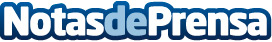 AliExpress España se comerá a Amazon EspañaTodo parece indicar que el gigante chino AliExpress se comerá en España al todopoderoso Amazon en poco tiempo.Datos de contacto:ALIEBLOG.comEl Blog Número 1 sobre AliExpress en EspañolNota de prensa publicada en: https://www.notasdeprensa.es/aliexpress-espana-se-comera-a-amazon-espana Categorias: Logística E-Commerce Consumo http://www.notasdeprensa.es